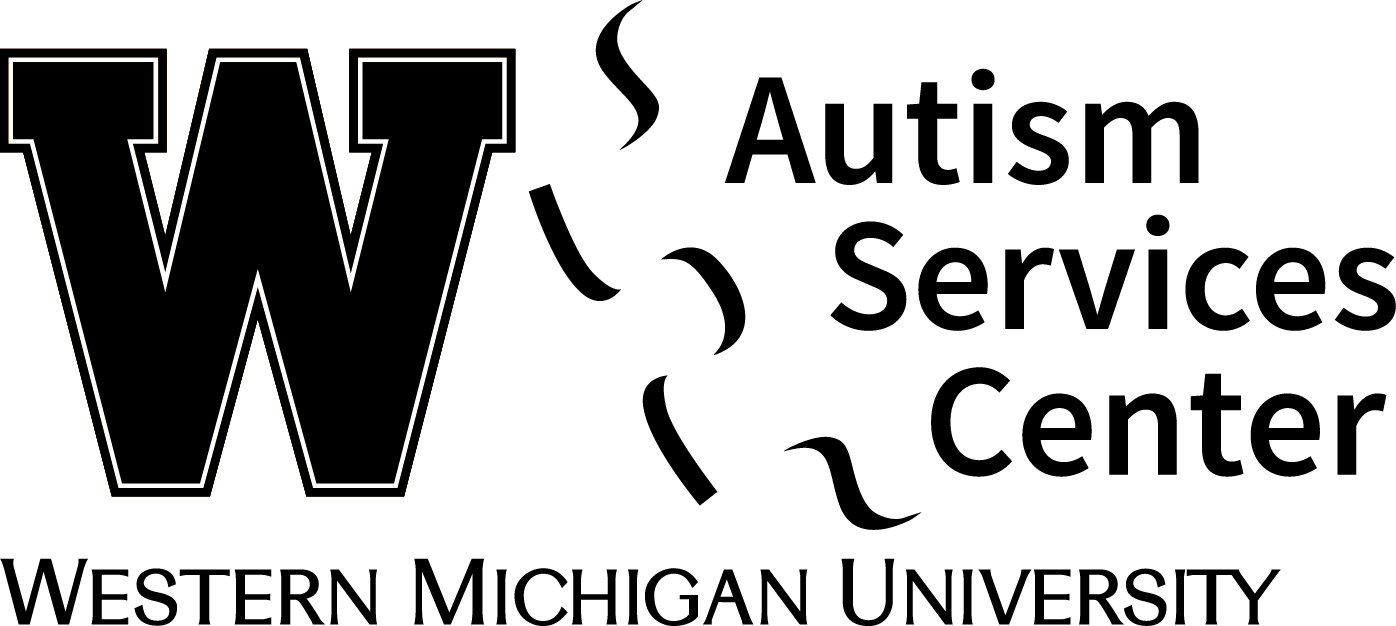 Student ApplicationReturn application to: Mail: Autism Services CenterWestern Michigan University1903 W. Michigan Ave. Kalamazoo, MI 49008-5277Fax: (269) 387-0633 Scan and email: psy-autismservicescenter@wmich.eduPlease direct any questions to Kourtney Bakalyar at (269) 387-4349 or psy-autismservicescenter@wmich.eduWhen the ASC application and parent questionnaire are completed and submitted to ASC, you will be contacted to schedule an interview with the coordinator of ASC.  First NamePreferred:      Legal Name:      First NamePreferred:      Legal Name:      First NamePreferred:      Legal Name:      Last NameLast NameLast NameToday’s Date:Date of Birth:Age:Age:Age:Age:WIN:WIN:Gender Identity:Example: Male, Female, Transgender, Non Conforming    Gender Identity:Example: Male, Female, Transgender, Non Conforming    Gender Identity:Example: Male, Female, Transgender, Non Conforming    Gender Identity:Example: Male, Female, Transgender, Non Conforming    Gender Identity:Example: Male, Female, Transgender, Non Conforming    Gender Identity:Example: Male, Female, Transgender, Non Conforming    Gender Identity:Example: Male, Female, Transgender, Non Conforming    Student’s AddressStudent’s AddressStudent’s AddressStudent’s AddressStudent’s AddressStudent’s AddressStudent’s AddressCity:City:State:State:State:Zip Code:Zip Code:Student’s PhoneStudent’s PhoneStudent’s PhoneStudent’s PhoneStudent’s WMU EmailStudent’s Preferred EmailStudent’s WMU EmailStudent’s Preferred EmailStudent’s WMU EmailStudent’s Preferred EmailParent/Guardian #1Name:      Address:      Phone numbers Cell:      Home:      Email:      Parent/Guardian #1Name:      Address:      Phone numbers Cell:      Home:      Email:      Parent/Guardian #1Name:      Address:      Phone numbers Cell:      Home:      Email:      Parent/Guardian #1Name:      Address:      Phone numbers Cell:      Home:      Email:      Parent/Guardian #2Name:      Address:      Phone numbersCell:      Home:      Email:      Parent/Guardian #2Name:      Address:      Phone numbersCell:      Home:      Email:      Parent/Guardian #2Name:      Address:      Phone numbersCell:      Home:      Email:      How did you find out about the Autism Services Center (ASC)?How did you find out about the Autism Services Center (ASC)? ASC Website High School Counselor WMU Event WMU Counselor WMU Advisor WMU Faculty WMU Disability Services for Students Staff Social Media College Transition Websites College Transition Publications Personnel at another college or university Conferences or Workshops: Other:      Please complete the following: High School Students:High School Name and City, State       Junior   SeniorCurrently Grade Point Average (GPA)      Did you receive any duel-enrollment credits?  Yes  No, If so, how many?      Anticipated Major:        Minor (if known):       Transfer Students:Transferring from (Name and City, State)      Reason for transferring:      Number of credits completed: GPA:      Anticipated Major:        Minor (if known):       Currently Enrolled WMU Students:Declared Major:       Declared Minor:      Declared 2nd Major or Minor:      Number of credits completed: GPA:      Number of semesters completed at WMU:      Member of Lee Honors College?  Yes  NoAnticipated Enrollment date at WMU and/or the Autism Services Center:Fall 20          Spring 20        Summer 20     WMU Status Inquiry   Applied   Accepted  Enrolled – Part Time   Enrolled – Full TimeResidence during School Year On-Campus (residence hall or on-campus apartment)  Off-Campus with family Off-Campus alone or with a RoommateOutside Supports Open case with Michigan Rehabilitation Services Open case with Bureau of Services for Blind Persons Kalamazoo Promise Scholar Seita ScholarSupport ServicesDid you have an IEP or 504 plan in high school?   Yes   NoUnder what category did you receive an IEP or with what diagnosis did you receive a 504 plan?Please list any additional diagnoses that have been formally assessed:Please indicate below any support services you currently receive or have received within the past 3 years:Did you receive accommodations through a 504 plan or IEP in high school?  Yes  NoIf yes, please list your accommodations:      Do you plan to register with WMU’s Disability Services for Students?  Yes  NoPersonal Statements (to be completed by the student):What are your expectations of ASC? What do you think you will need to help with?Based on previous experiences, what are your academic strengths?Based on your previous experiences, what are your academic challenges?How do you learn best?How do you enjoy spending free time?Do you have any particular academic or career interests? If so, what are they?Are you involved with any teams, clubs, or organizations? If so, which ones?If you were to describe your diagnosis and how it affects you, what would you say?Please provide additional information that you feel would be important for us to know about you. 